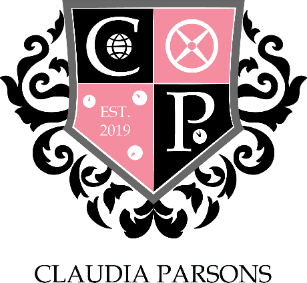 A MEETING OF CLAUDIA PARSONS COMMITTEE HELD AT 20:00 ON 1st March 2022 HELD ONLINE VIA MICROSOFT TEAMS1st  March 2022	CP-15.2021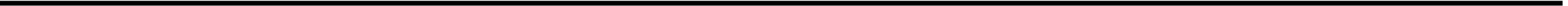 MINUTESChair:	Georgia WhelanPresent:Vice Chair & Male Sport: Callum McGuinnessTreasurer: Dhilan Gohil;Social: Julian Shaw;Male Sport: Female Sport: Melie Hopper;Media: Jonny Roberts;Stash: George Caddman;Action: Jacob Harris;Rag: Rachael Haigh;Welfare & Diversity: Dolly Alawode, Kirtsy Weller;FREEC: Masa Nooh;Societies: Tanishka NaharGuests:	Karl Brennanm – Warden Tony APOLOGIESAbsent with apologies:Yasmina Eissa, Jemma Foster, Emily Buisseret, Cian Ware, Tom BaylissAbsent with no apologies:TO CONFIRM MINUTES AND ACTIONS FROM THE PREVIOUS MEETINGCP-14.2021ACTION – Post Boxes on the Wall. ACTION – Budget, Take Me Out. ITEMS TO REPORT AND NOTEChairWhatUni? Awards. Committee to write a report. Georgia sent a link. Max Hodges (former hall chair) posted for nominations for Hall of the year. Hall Day: Vice ChairHall Day: BBQ. Day event games and activities, night event more party themed. TreasurerBudget completed. Waiting on approval from Sam. Treasure Exec. Sections to know individually. Social SecretariesTake me out was successful. Easter Egg hunt idea. Bunny Costume?? Escape Room upstairs in the Hub. Starry Night Cinema. Sport SecretariesRugby Lost. Football drew 2-2 in the B’s and won 2-1 in the A league. Raising Money for Meningitis. Social Netball?Media RepresentativesWaiting on handover. Stash SecretaryDragons’ den’s pitch. How to improve the hall. Wednesday 30th of March. Pitching workshop on the 18th open to all. Action RepresentativesFood drive to start next week. Reserve Hey Ewe or FND or give a prize such as a drink or voucher as an incentive to take part. Soup Kitchen Takeover. Rag Representatives£160 raised from Take Me Out. Welfare and Diversity RepresentativesWelfare week in May, Event every day during that week. Creating more exposure. Report in by April 1st. FREEC RepresentativeFREEC week coming up. More info to come. Societies RepresentativeWaiting on handover. ITEMS FOR DISCUSSIONHall DayHandovers?Red Bull ANY OTHER BUSINESSShimla village where CP was born. Try and make it more CP themed. EXPECTED DATE OF NEXT MEETINGTuesday 8th March 2022.